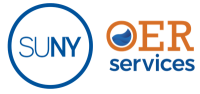 SUNY OER Services Impact Grants Program Final ReportFall 2023 – Spring 2024
Final ReportAs a recipient of the SUNY OER Services (SOS) Impact Grant project funding, we ask you to complete this Final Report. Your responses may be used in future marketing material about the grant program.Project InformationGrant Project TitleApplicant Contact InformationTeam MembersPlease provide the first/last names and email addresses of all team members within the proposed project. Include the applicant (Project Lead) in this list. Do not include prefixes or suffixes such as Ms., Dr., Ph.D., etc. Partnering institutions Did you collaborate with any other institutions or SOS partners not included in the sections above? If yes, please include them here.Did this project support an application priority? (Multiple answers allowed.)▢ Projects focused on quantitative measures of student success▢ Projects that address diversity, equity, inclusion, or social justice▢ Collaborative projects within or across institutions, or with SOS partners▢ Departmental scaling projectsIf yes, how did your grant project support those priorities?Project OutcomesPlease select outcomes from this grant project.▢ Cost savings for students ▢ Student access to course materials (day one access)▢ Student use of course materials   ▢ Student learning and knowledge▢ Student grades▢ Student completion rates ▢ Student engagement and attitudes▢ Student participation in course content or course design▢ Material accessibility (Inclusive Design)   ▢ Awareness and capacity around Open Education    ▢ Instructional team-teaching practice and satisfaction   ▢ Collaboration within institutional administrative units▢ Collaboration between institutions ▢ Increased departmental/unit awareness, capacity and/or processes for OER usage   ▢ Other (please specify) MetricsDescribe your outcomes as listed above. What evaluation methods (surveys, interviews, data analysis, etc.) were used to determine project outcomes? What metrics did you use to analyze the results of your project? (250 words) Please attach any supporting documents to explain your methods and results.Examples:Reporting overall changes in Drop/Fail/Withdraw (DFW) rates and student completion performance rates (e.g., final grades)Reporting results from student surveys at the end of the courseComparison of results from student surveys also conducted at the start of a course regarding experience using course materialsList the OER resources that were created, adapted, adopted or implemented through this grant project:Resource title:Resource URL:Type (Open textbook, Multimedia Resource, Course Modules, Web resource):If you developed a new resource, where have you shared it?Scholarly output (papers, presentations):Shared access (links):Have you updated SIRIS with an OER flag for this course?▢ Yes▢ NoAre OER courses indications available to students through online course catalogs?▢ Yes▢ NoSustainabilityHow do you plan to review, maintain, or update the resources created or used in this project? If you created, adopted, or adapted OER for a course, how many years do you plan on using the OER in your course?What recommendations would you make to scale-up or share your project more broadly (within an educational sector, or perhaps SUNY-wide)?OER Impact Grant Experience In your experience, what did you find most beneficial from being a recipient of an OER Impact Grant?What suggestions do you have for improving the OER Impact Grant Program?If you have created any reports, documents, or resources about your project that you would like to share, please upload them here. (They may be shared on the SOS Impact Grants Website.)"Final Report" by SUNY OER Services is licensed under CC BY 4.0Requested informationAnswerInstitution(s)Applicant nameApplicant email Applicant position/titleSubmitter name Submitter email Submitter position/titleTeam memberNameEmail addressInstitutionPosition/TitleTeam member 1Team member 2Team member 3Team member 4Team member 5Team member 6